第１回インナーチャイルド心理学説明会説明会：１０月８日（土）　時　間：１４時ごろ～場　所：ヴィダリブレ　講　師：岡本　美須子参加費は無料で予約不要です。時間までにヴィダリブレにお越しください！きっと経験したことのない体験をして帰られることでしょう。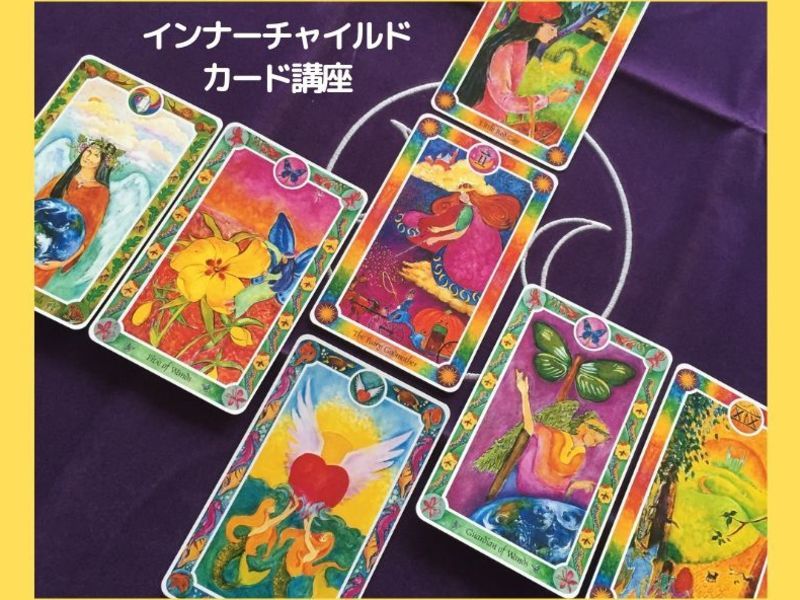 